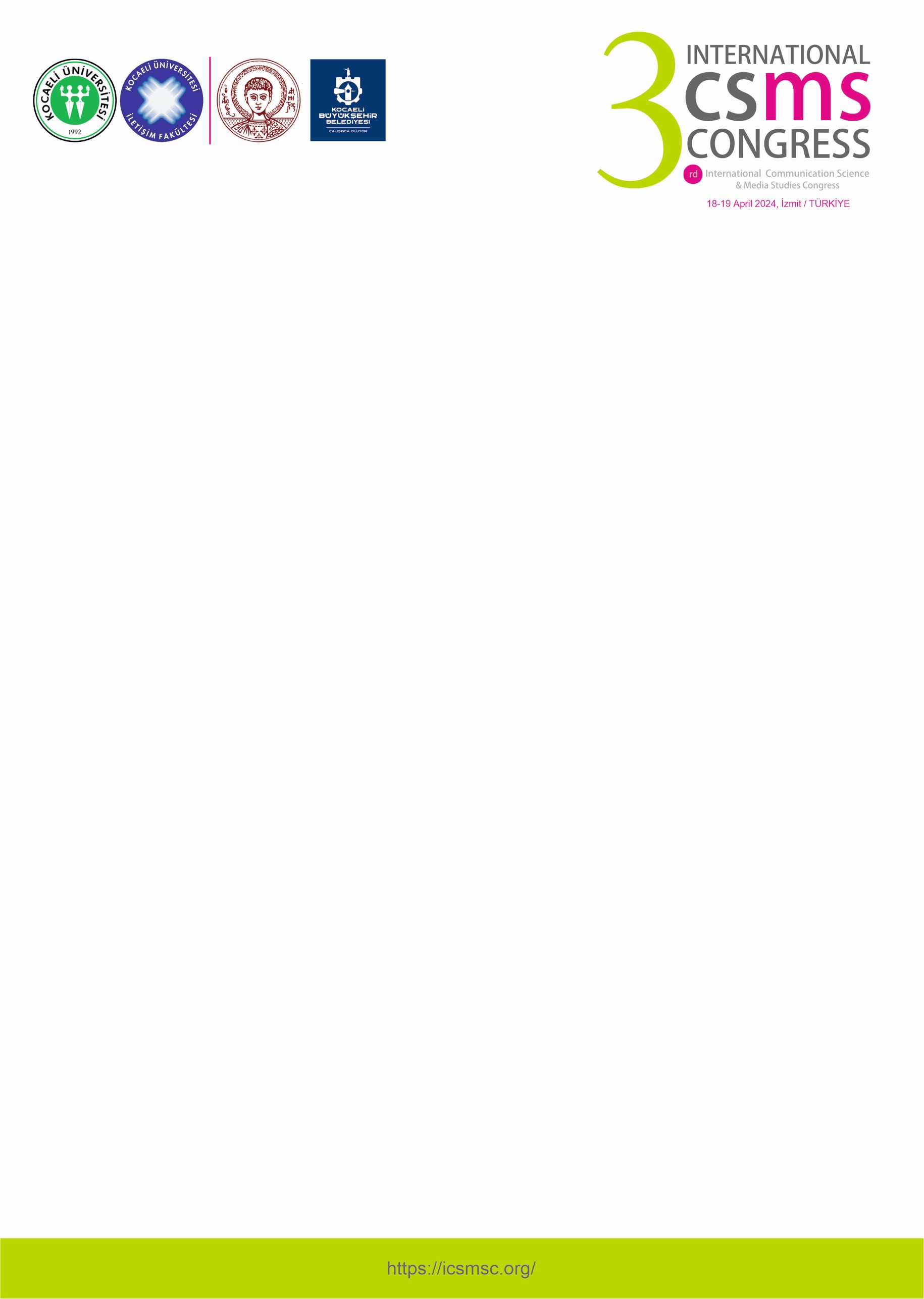 3. INTERNATIONAL COMMUNICATION SCIENCE AND MEDIA STUDIES CONGRESS GROUP EXHIBITIONPARTICIPATION FORMParticipant'sName: Surname: Title/Position: Institution/Organization:ArtworkName:Technique:Dimensions:Date:ContactParticipant Phone Number:Participant Email:Address:Participant Resume and Photograph (up to 300 words)